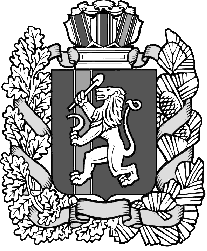 Нижнетанайский сельский Совет депутатовДзержинского района Красноярского краяРЕШЕНИЕ17.11.2021г.                          с.Нижний Танай                                   № 10-83РО внесении изменений в решение Нижнетанайского сельского Совета депутатов от 23.06.2021 № 8-54Р  «Об  утверждении Порядка назначения и проведения собрания граждан в целях  рассмотрения и обсуждения вопросов внесения инициативных проектов в Нижнетанайском сельсоветеВ соответствии с Федеральным законом от 06.10.2003 № 131-ФЗ «Об общих принципах организации местного самоуправления в Российской Федерации», Бюджетным кодексом Российской Федерации,  руководствуясь Уставом Нижнетанайского сельсовета Дзержинского района Красноярского края, Нижнетанайский сельский Совет депутатов РЕШИЛ:        1. Внести изменения в решение Нижнетанайского сельского Совета депутатов от 23.06.2021 № 8-54Р  «Об  утверждении Порядка назначения и проведения собрания граждан в целях  рассмотрения и обсуждения вопросов внесения инициативных проектов в Нижнетанайском сельсовете.	1.1 подпункт 1 пункта 1.2 раздела Приложения после слов «для жителей Нижнетанайского сельсовета» дополнить словами «или его части»	1.2 в абзаце 2 пункта 2.1  раздела 2 Приложения  слово «жителей» заменить словами «жителей Нижнетанайского сельсовета, достигших шестнадцатилетнего возраста,»;	1.3 преамбулу Акта изложить в следующей редакции:«В соответствии с Федеральным законом от 06.10.2003 № 131-ФЗ «Об общих принципах организации местного самоуправления в Российской Федерации», Бюджетным кодексом Российской Федерации,  руководствуясь Уставом Нижнетанайского сельсовета Дзержинского района Красноярского края, Нижнетанайский сельский Совет депутатов РЕШИЛ:»; 1.4 в абзаце 5 пункта 2.8 Приложения  слово «территория» заменить словами «территория или часть территории»1.5 в пункте 6.3 раздела 6 Приложения слова «в течение 30 дней со дня направления с направлением письменного ответа» заменить словами «в течение 30 дней со дня поступления с направлением письменного ответа»;1.6 в пункте 3.1 Приложения заменить  пробел словом «7»         2.Ответственность за исполнение настоящего Решения оставляю за собой.         3. Решение вступает силу со дня, следующего за днем его официального обнародования.          4.Настоящее Решение разместить на официальном сайте администрации Нижнетанайского сельсовета  в сети Интернет по адресу: adm-nt.ruПредседатель  Совета депутатовГлава Нижнетанайского сельсовета                           К.Ю.Хромов                                                      